
КРАСНОЯРСКИЙ  КРАЙ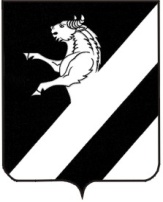 АЧИНСКИЙ РАЙОНПРИЧУЛЫМСКИЙ СЕЛЬСКИЙ СОВЕТ ДЕПУТАТОВРЕШЕНИЕ31.05.2018                                          п.Причулымский                                     № Вн-179РОб утверждении Порядка размещения на официальном сайте и представления средствам массовой информации для опубликования сведений о доходах, об имуществе и обязательствах имущественного характера, об источниках получения средств, за счет которых совершены сделки (совершена сделка), представленных лицами, замещающими муниципальные должности, и муниципальными служащимиВ соответствии со статьей 8 Федерального закона от 25.12.2008 № 273-ФЗ «О противодействии коррупции», Федеральным законом от 06.10.2003 № 131-ФЗ «Об общих принципах организации местного самоуправления в Российской Федерации», Указом Президента РФ от 08.07.2013 № 613 «Вопросы противодействия коррупции», законами Красноярского края от 07.07.2009 № 8-3542 «О представлении гражданами, претендующими на замещение должности муниципальной службы, а также замещающими должности муниципальной службы, сведений о доходах, об имуществе и обязательствах имущественного характера, а также о представлении лицами, замещающими должности муниципальной службы, сведений о расходах», от 19.12.2017 № 4-1264 «О представлении гражданами, претендующими на замещение муниципальных должностей, должности главы (руководителя) местной администрации по контракту, и лицами, замещающими указанные должности, сведений о доходах, расходах, об имуществе и обязательствах имущественного характера и проверке достоверности и полноты таких сведений»,  руководствуясь статьями 20, 24 Устава Причулымского сельсовета Ачинского района Красноярского края, Причулымский сельский Совет депутатов РЕШИЛ:1. Утвердить Порядок размещения на официальном сайте и представления средствам массовой информации для опубликования сведений о доходах, об имуществе и обязательствах имущественного характера, об источниках получения средств, за счет которых совершены сделки (совершена сделка), представленных лицами, замещающими муниципальные должности, и муниципальными служащими, согласно приложению к настоящему решению.2. Признать утратившими силу следующие решения Причулымского сельского Совета депутатов:- от 16.12.2015 № 6-24 «Об утверждении Порядка размещения на официальном сайте администрации Причулымского сельсовета и сельского Совета депутатов Ачинского района Красноярского края и предоставления для опубликования средствам массовой информации сведений о доходах, об имуществе и обязательствах имущественного характера, представленных лицами, замещающими муниципальные должности, и муниципальными служащими»;- от 30.03.2016 № 10-39Р «О внесении изменений в решение Причулымского сельского Совета депутатов от 16.12.2015 № 6-24Р «Об утверждении Порядка размещения на официальном сайте администрации Причулымского сельсовета и сельского Совета депутатов Ачинского района Красноярского края и предоставления для опубликования средствам массовой информации сведений о доходах, об имуществе и обязательствах имущественного характера, представленных лицами, замещающими муниципальные должности, и муниципальными служащими»;- от 05.07.2016 № Вн-64Р «О внесении изменений в решение Причулымского сельского Совета депутатов от 16.12.2015 № 6-24Р «Об утверждении Порядка размещения на официальном сайте администрации Причулымского сельсовета и сельского Совета депутатов Ачинского района Красноярского края и предоставления для опубликования средствам массовой информации сведений о доходах, об имуществе и обязательствах имущественного характера, представленных лицами, замещающими муниципальные должности, и муниципальными служащими»;- от 23.12.2016 № 13-84Р «О внесении изменений в решение Причулымского сельского Совета депутатов от 16.12.2015 № 6-24Р «Об утверждении Порядка размещения на официальном сайте администрации Причулымского сельсовета и сельского Совета депутатов Ачинского района Красноярского края и предоставления для опубликования средствам массовой информации сведений о доходах, об имуществе и обязательствах имущественного характера, представленных лицами, замещающими муниципальные должности, и муниципальными служащими»;- от 12.05.2017 № Вн-107Р «О внесении изменений в решение Причулымского сельского Совета депутатов от 16.12.2015 № 6-24Р «Об утверждении Порядка размещения на официальном сайте администрации Причулымского сельсовета и сельского Совета депутатов Ачинского района Красноярского края и предоставления для опубликования средствам массовой информации сведений о доходах, об имуществе и обязательствах имущественного характера, представленных лицами, замещающими муниципальные должности, и муниципальными служащими»;- 16.12.2015 № 6-25Р «Об утверждении Порядка размещения на официальном сайте администрации Причулымского сельсовета и сельского Совета депутатов Ачинского района Красноярского края и предоставления для опубликования средствам массовой информации сведений об источниках получения средств, за счет которых совершенна сделка, представленных лицами, замещающими муниципальные должности и муниципальными служащими»;- от 30.06.2016 № 10-40Р «О внесении изменений в решение Причулымского сельского Совета депутатов от 16.12.2015 № 6-25Р «Об утверждении Порядка размещения на официальном сайте администрации Причулымского сельсовета и сельского Совета депутатов Ачинского района Красноярского края и предоставления для опубликования средствам массовой информации сведений об источниках получения средств, за счет которых совершенна сделка, представленных лицами, замещающими муниципальные должности и муниципальными служащими»;- от 05.07.2016 № Вн-65Р «О внесении изменений в решение Причулымского сельского Совета депутатов от 16.12.2015 № 6-25Р «Об утверждении Порядка размещения на официальном сайте администрации Причулымского сельсовета и сельского Совета депутатов Ачинского района Красноярского края и предоставления для опубликования средствам массовой информации сведений об источниках получения средств, за счет которых совершенна сделка, представленных лицами, замещающими муниципальные должности и муниципальными служащими»; - от 23.12.2016 № 13-85Р «О внесении изменений в решение Причулымского сельского Совета депутатов от 16.12.2015 № 6-25Р «Об утверждении Порядка размещения на официальном сайте администрации Причулымского сельсовета и сельского Совета депутатов Ачинского района Красноярского края и предоставления для опубликования средствам массовой информации сведений об источниках получения средств, за счет которых совершенна сделка, представленных лицами, замещающими муниципальные должности и муниципальными служащими»;- от 12.05.2017 № Вн-108Р «О внесении изменений в решение Причулымского сельского Совета депутатов от 16.12.2015 № 6-25Р «Об утверждении Порядка размещения на официальном сайте администрации Причулымского сельсовета и сельского Совета депутатов Ачинского района Красноярского края и предоставления для опубликования средствам массовой информации сведений об источниках получения средств, за счет которых совершенна сделка, представленных лицами, замещающими муниципальные должности и муниципальными служащими».3. Контроль за исполнением решения возложить на постоянную комиссию по экономической и бюджетной политике, муниципальному имуществу, сельскому хозяйству, землепользованию и охране окружающей среды.4. Решение вступает в силу в день, следующий за днем его опубликования в  информационном листке «Причулымский вестник» и подлежит размещению на официальном сайте администрации Причулымского сельсовета и сельского Совета депутатов Ачинского района: http://adm-prichulim.gbu.su/.Приложениек решению Причулымского сельского Совета депутатов от 31.05.2018 № Вн-179Р Порядок размещения на официальном сайте и представления средствам массовой информации для опубликования сведений о доходах, об имуществе и обязательствах имущественного характера, об источниках получения средств, за счет которых совершены сделки (совершена сделка), представленных лицами, замещающими муниципальные должности, и муниципальными служащими 1. Порядком размещения на официальной сайте и представления средствам массовой информации для опубликования сведений о доходах, об имуществе и обязательствах имущественного характера, об источниках получения средств,  за счет которых совершены сделки (совершена сделка), представленных лицами, замещающими муниципальные должности, и муниципальными служащими (далее – настоящий Порядок), регулируется исполнение обязанностей представителя нанимателя (работодателя) по размещению на официальном сайте администрации Причулымского сельсовета и сельского Совета депутатов Ачинского района (далее – официальный сайт) сведений о доходах, об имуществе и обязательствах имущественного характера, а также сведений об источниках получения средств, за счет которых совершены сделки (совершена сделка), представленных лицами, замещающими муниципальные должности, и муниципальными служащими, и представление этих сведений средствам массовой информации для опубликования.2. На официальном сайте размещаются и средствам массовой информации для опубликования представляются следующие сведения о доходах, об имуществе и обязательствах имущественного характера лиц, указанных в пункте 1 настоящего Порядка, а также их супруг (супругов) и несовершеннолетних детей: 1) перечень объектов недвижимого имущества, принадлежащих на праве собственности или находящихся в их пользовании, с указанием вида, площади 
и страны расположения каждого из них;2) перечень транспортных средств с указанием вида и марки, принадлежащих на праве собственности;3) декларированный годовой доход в рублях.3. На официальном сайте также размещаются и средствам массовой информации для опубликования представляются сведения об источниках получения средств, за счет которых совершены сделки (совершена сделка), 
по приобретению земельного участка, иного объекта недвижимого имущества, транспортного средства, ценных бумаг, долей участия, паев в уставных (складочных) капиталах организаций, если общая сумма таких сделок превышает общий доход лиц, указанных в пункте 1 настоящего Порядка, и их супруг (супругов) за три последних года, предшествующих отчетному периоду.4. В размещаемых на официальном сайте и представляемых средствам массовой информации для опубликования сведениях о доходах, об имуществе 
и обязательствах имущественного характера, об источниках получения средств, 
за счет которых совершены сделки (совершена сделка), запрещается указывать:1) иные сведения о доходах, об имуществе, принадлежащем на праве собственности лицам, указанным в пункте 1 настоящего Порядка, их супругам, несовершеннолетним детям, и об их обязательствах имущественного характера, кроме сведений, указанных в пунктах 2 и 3 настоящего Порядка;2) персональные данные супруг (супругов), детей и иных членов семьи лиц, указанных в пункте 1 настоящего Порядка;3) данные, позволяющие определить место жительства, почтовый адрес, телефон и иные индивидуальные средства коммуникации лиц, указанных 
в пункте 1 настоящего Порядка, их супруг (супругов), детей и иных членов семьи;4) данные, позволяющие определить местонахождение объектов недвижимого имущества, принадлежащих лицам, указанным в пункте 1 настоящего Порядка, их супругам, несовершеннолетним детям, иным членам семьи на праве собственности или находящихся в их пользовании;5) сведения о детализированных суммах доходов и иных источников, за счет которых совершены сделки (совершена сделка);6) информацию, отнесенную к государственной тайне или являющуюся конфиденциальной.5. Сведения, указанные в пункте 1 настоящего Порядка, представленные муниципальными служащими, размещаются на официальном сайте заместителем Главы сельсовета в течение 14 рабочих дней со дня истечения срока, установленного для подачи муниципальными служащими сведений о доходах, расходах, об имуществе  и обязательствах имущественного характера. Сведения, указанные в пункте 1 настоящего Порядка, представленные лицами, замещающими муниципальные должности, размещаются на официальном сайте заместителем Главы сельсовета в течение 14 рабочих дней со дня получения Причулымским сельским Советом депутатов от уполномоченного государственного органа Красноярского края по профилактике коррупционных и иных правонарушений сводной таблицы сведений о доходах, расходах, об имуществе и обязательствах имущественного характера.Сведения, представленные лицами, замещающими муниципальные должности, и муниципальными служащими, размещаются в виде таблицы согласно приложению к настоящему Порядку.6. В случае если гражданин назначен на должность муниципальной службы после даты, установленной в статье 2 Закона Красноярского края от 07.07.2009 № 8-3542 «О представлении гражданами, претендующими на замещение должностей муниципальной службы, замещающими должности муниципальной службы, сведений о доходах, об имуществе и обязательствах имущественного характера, а также о представлении лицами, замещающими должности муниципальной службы, сведений о расходах», сведения размещаются на официальном сайте в соответствии с абзацем первым пункта 5 настоящего Порядка. 7. В случае если муниципальный служащий представил уточненные сведения, указанные в пункте 1 настоящего Порядка, и если эти сведения подлежат размещению, такие сведения размещаются на официальном сайте 
в течение 14 рабочих дней со дня истечения срока, установленного для подачи муниципальными служащими уточненных сведений о доходах, расходах, об имуществе и обязательствах имущественного характера. Уточненные сведения, указанные в пункте 1 настоящего Порядка, представленные лицами, замещающими муниципальные должности, размещаются на официальном сайте в соответствии с абзацем вторым пункта 5 настоящего Порядка. Уточненные сведения размещаются в таблице, указанной в абзаце третьем пункта 5 настоящего Порядка.8. В случае поступления в орган местного самоуправления запроса 
от средства массовой информации о представлении для опубликования сведений о доходах, об имуществе и обязательствах имущественного характера, представленных лицами, указанными в пункте 1 настоящего Порядка, а также сведений об источниках получения средств, за счет которых совершены сделки (совершена сделка), заместитель Главы сельсовета:1) в течение 3 рабочих дней со дня поступления запроса сообщает о запросе лицу, в отношении которого поступил запрос;2) в течение 7 рабочих дней со дня поступления запроса:обеспечивает представление средству массовой информации сведений
о доходах, об имуществе и обязательствах имущественного характера, 
об источниках получения средств, за счет которых совершены сделки (совершена сделка), в объеме и с учетом запретов, указанных в пункте 4 настоящего Порядка, - при наличии указанных сведений и поступлении запроса до их размещения на  официальном сайте;обеспечивает направление средству массовой информации прямой ссылки на размещенные на официальном сайте сведения о доходах, об имуществе и обязательствах имущественного характера, об источниках получения средств,  за счет которых совершены сделки (совершена сделка), - при наличии указанных сведений и поступлении запроса после их размещения на официальном сайте;обеспечивает направление средству массовой информации сообщения 
о невозможности представления запрашиваемых сведений о доходах, 
об имуществе и обязательствах имущественного характера, об источниках получения средств, за счет которых совершены сделки (совершена сделка), - при их отсутствии.9. Сведения о доходах, об имуществе, обязательствах имущественного характера и об источниках получения средств, за счет которых совершены сделки (совершена сделка), размещенные на официальном сайте в предыдущие годы, сохраняются.10. Лица, обеспечивающие размещение сведений, указанных в пункте                        1 настоящего Порядка, и их представление средствам массовой информации для опубликования, несут в соответствии с законодательством Российской Федерации ответственность за несоблюдение настоящего Порядка, а также за разглашение сведений, отнесенных к государственной тайне или являющихся конфиденциальными.Приложение к Порядку размещения на официальном сайте и представления средствам массовой информации для опубликования сведений о доходах, об имуществе и обязательствах имущественного характера, об источниках получения средств, за счет которых совершены сделки (совершена сделка), представленных лицами,  замещающими муниципальные должности, и муниципальными служащимиСведения о доходах, об имуществе и обязательствах имущественного характера, об источниках получения средств, за счет которых совершены сделки (совершена сделка), представленные лицами, замещающими муниципальные должности, и муниципальными служащими за _________ (указывается год), подлежащие размещению на официальном сайте администрации Причулымского сельсовета и сельского Совета депутатов Председатель Причулымского сельского Совета депутатов                                          _____________________О.Г.Дражник«____»________________2018 г.Глава Причулымского сельсовета                     ___________________Т.И.Осипова        «___»______________2018 г.                         Фамилия, имя, отчество  Должность  Годовой доход (руб.) Объекты недвижимого имущества, принадлежащие на праве собственности Объекты недвижимого имущества, принадлежащие на праве собственности Объекты недвижимого имущества, принадлежащие на праве собственности Объекты недвижимого имущества, находящиеся в пользовании Объекты недвижимого имущества, находящиеся в пользовании Объекты недвижимого имущества, находящиеся в пользовании Транспортные средства, принадлежащие на праве собственности Транспортные средства, принадлежащие на праве собственности Сведения о расходахСведения о расходахФамилия, имя, отчество  Должность  Годовой доход (руб.) видплощадь, кв. мстрана расположениявидплощадь, кв. мстрана расположениявидмаркавид приобретенного имущества источник получения средств, за счет которых приобретено имущество 12345678910111213